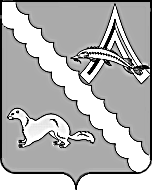 АДМИНИСТРАЦИЯ  АЛЕКСАНДРОВСКОГО РАЙОНАТОМСКОЙ ОБЛАСТИПОСТАНОВЛЕНИЕВ соответствии с Федеральным законом от 29 декабря 2012 г. N273-ФЗ "Об образовании в Российской Федерации", в целях приведения постановления Администрации Александровского района Томской области № 1272 от 12.12.2016г. «Об утверждении административного регламента предоставления муниципальной услуги «Предоставление информации об организации общедоступного и бесплатного начального общего, основного общего, среднего (полного) общего образования, а также дополнительного образования в общеобразовательных учреждениях, расположенных на территории Александровского района» в соответствие действующему законодательству,ПОСТАНОВЛЯЮ:1.Внести в постановление Администрации Александровского района Томской области от 12.12.2016г. № 1272 «Об утверждении административного регламента предоставления муниципальной услуги «Предоставление информации об организации общедоступного и бесплатного начального общего, основного общего, среднего (полного) общего образования, а также дополнительного образования в общеобразовательных учреждениях, расположенных на территории Александровского района» следующие изменения:1)Исключить слово «(полного)» из пунктов 1, 2 постановления;2)Исключить слово «(полного)» из пунктов 1.1., 1.4., 1.7., 2.1., 3.11. Приложения к постановлению.3.Настоящее постановление вступает в силу со дня его официального опубликования (обнародования).4.Контроль за исполнением настоящего постановления возложить на заместителя Главы Александровского района Каримову О.В.______________________________________________________________________Рассылка: Администрация Александровского района э.о, Отдел образования Александровского района 09.03.2017                                                                                                          № 306  с. Александровскоес. АлександровскоеО внесении изменения в постановление Администрации Александровского района Томской области № 1272 от 12.12.2016г.Глава Александровского района                                                   И.С. КрыловМатвеева А.Ф.2-53-00